David Kočović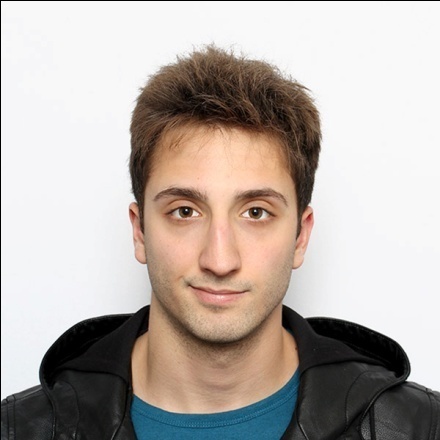 Datum rođenja: 17/06/1996 (25 godina)Adresa:Vijenci Danila Kiša 3/71, 81 000 PodgoricaTel:+38269335545Email:David.Kocovic@cinmed.meRadno iskustvo:2019 – 2019. (Januar-Oktobar) Pripravnički rad ,,Institut za Javno Zdravlje” – Podgorica, Crna Gora2019 (Novembar) -2020 (Jul) Stručni saradnik na jedinici za gasnu i tečnu hromatografiju u ,,Centru za ekotoksikološka ispitivanja” Podgorica, Crna Gora2020 (Jul) – 2020 (Decembar) Institut za ljekove i medicinska sredstva Crne Gore (Rad na razvoju laboratorijskog informacionog sistema)2020 (Decembar) Institut za ljekove i medicinska sredstva Crne Gore (Stručni saradnik za instrumentalne analize i kvalifikaciju opreme)Edukacija:2021 – Univerzitet Crne GoreDoktorske studije na programu Održivi razvoj2019 - 2020.  Univerzitet Donja GoricaMaster program na Fakultetu za prehrambenu tehnologiju, bezbjednost hrane i ekologiju2018 - 2019. Univerzitet Donja Gorica Specijalizacija na Fakultetu za prehrambenu tehnologiju, bezbjednost hrane i ekologiju2015 – 2018. Univerzitet Donja GoricaFakultet za prehrambenu tehnologiju, bezbjednost hrane i ekologiju 2011-2015. Gimnazija “Slobodan Škerovic”, PodgoricaAktivnosti:2021. (Jul) – Obuka za XRD “X-ray powder diffraction equipment and appropriate databases” – Nacionalni hemijski institut u Ljubljani2021. (April) – Obuka za XRF “Epsilon advanced product training course” – Malvern Panalytical2021. (Februar) – Obuka za XRD “Empyrean advanced product training course” – Malvern Panalytical2020. (Decembar) - Imenovan za nacionalnu Focal Point osobu SZO za substandardne i falsifikovane medicinske proizvode2020. (Novembar) Obuka “Introduction and Awerness” po zahtjevima standarda ISO 17025 -SGS2020. (Oktobar) Obuka za internog provjerivača po zahtjevima standarda ISO 9001 - SGS2020. Deveto plenarno zasijedanje zemalja članica SZO na temu substandardnih i falsifikovanih medicinskih proizvoda2020. Obuka za rendgenske difrakcione analize na Prirodno-matematičkom fakultetu2019. Saradnik na Erasmus + projektu: ,,BUGI - Western Balkans Urban Agriculture Initiative”2019. Specijalistički rad ,,Primjena, uloga i detekcija pesticida u agrokulturi”, ocjena: 102018.  Diplomski rad ,,Tehnološki postupak proizvodnje fermentisanog napitka Kombuha (hemijski parametri i preporuke prilikom konzumacije)”, ocjena: 102018. Učesnik programa Work and Travel 2018. Učesnik programa ,,Ask the minister”, organizovanog od strane EU4ME2018. Kurs ,,Horizon 2020”2017. Učesnik programa Work and Travel2017. Učešće na konferenciji ,,Dani nauke” sa radom na temu ,,Akvakultura u Crnoj Gori” 2016. Nagrada za 3. mjesto na međunarodnom takmičenju ,,Zero Hackathon”, Romun SIOI Rim-Italija 2016. Sertifikat završenog nivoa C1.1. engleskog jezika 2015. Osvojeno 1. mjesto na takmičenju ,,Ideje i karakter”, UDG Podgorica2010. Sertifikat završenog nivoa B1. italijanskog jezikaJezici:Engleski: viši napredni nivoItalijanski: srednji nivoCrnogorski: maternji jezik Poznavanje računara:Poznavanje MS Office paketa: visok nivoPoznavanje Adobe Photoshop programa: viši srednji nivo